2020.06.08-10. SylwiaTEMAT TYGODNIA: LATO, LATO CZEKA. 08.06.2020 (poniedziałek)Wakacje w górach: Czym charakteryzuje się krajobraz górski? - opisz w kilku zdaniach. Wyszukaj informacji w internecie (najwyższe szczyty, roślinność, zwierzęta). ROZWIĄŻ KRZYŻÓWKĘ.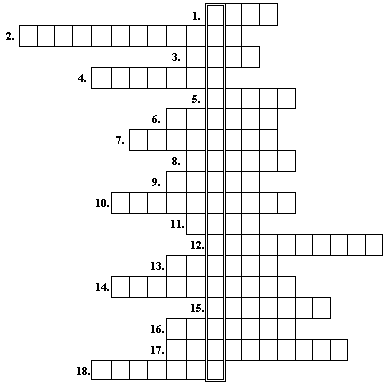 służba ratownicza w górachznana dolina w Tatrach, Dolina ................ ...................skalisty grzbiet górskikwitną wiosną na górskich łąkachznana miejscowość wczasowa w Beskidzie Śląskim (mieszka w niej Adam Małysz)najwyższy szczyt Gór Świętokrzyskichznana miejscowość turystyczna u stóp Tatrosoba posiadająca uprawnienia do prowadzenia wycieczek w górach, przewodnik .................. porywisty, ciepły, suchy  wiatr od górw jakich górach leży Śnieżkanajwyższy szczyt Tatrnajwiększe jezioro górskie w Tatrach ................. ..................pasmo górskie w południowo-zachodniej Polscecharakterystyczny szczyt Pienin ze słynną platformą widokową ............... .................w jakim paśmie górskim znajdują się Gorcemiasto położone u podnóża Śnieżkigrupa górska najbardziej wysunięta na południowy-wschód Polskiosobliwość przyrodnicza i krajobrazowa w Pieninach, .................... Dunajca
Hasło: ..................................................................................................................09.06.2020 (wtorek)Wakacje nad morzem, jeziorem. W jaki sposób możemy spędzić czas nad jeziorem, morzem? - opisz w kilku zdaniach. Wykonanie pracy plastycznej „Nadmorska plaża”.10.06.2020(środa)Ułożenie regulaminu „Bezpiecznie spędzamy wakacje”. Odszukaj na mapie miejscowości nadmorskich- wypisz je.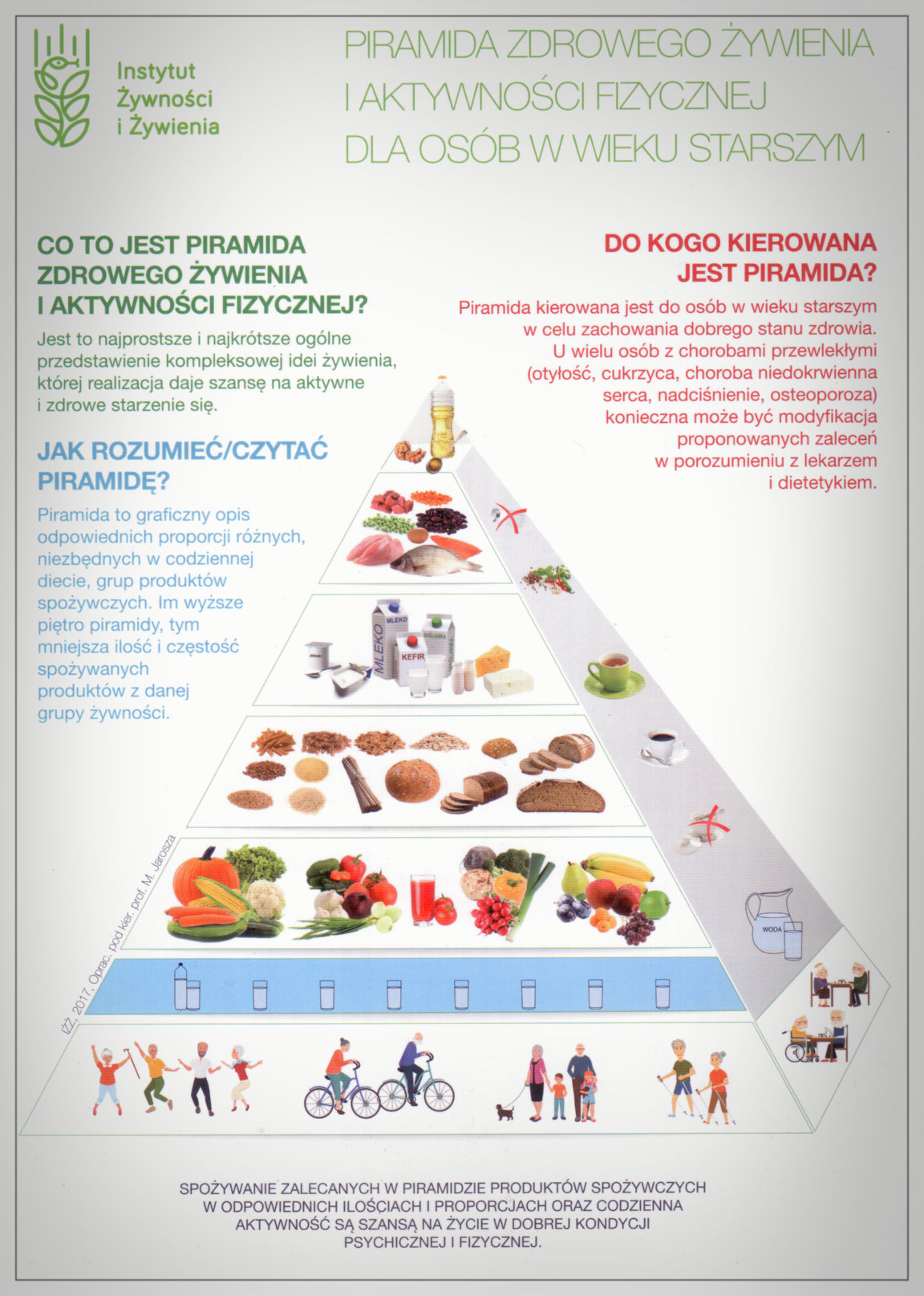 Instrukcja uprawy kiełków.ZAŁĄCZNIKI Załącznik 1 Kiełki stanowią cenne źródło białek, tłuszczów, witamin oraz soli mineralnych. Są doskonałym dodatkiem do zup, sałatek, twarożku i kanapek. Kiełki są smaczne, zdrowe, łatwe w hodowli i dostępne przez cały rok. Spożywamy je w postaci surowej lub po obróbce cieplnej (gotowanie, smażenie). Obróbki cieplnej potrzebują kiełki roślin strączkowych, m.in. groch, fasola, bób, soczewica, soja. Załącznik 2 Instrukcja uprawy kiełków. 1. Sprawdzamy potrzebne do uprawy przybory przygotowane przez nauczyciela i nasiona: plastikowy talerzyk, wata lub gaza, naczynie z wodą wodociągową, bezbarwna folia spożywcza, nożyczki, karteczki, przybory do pisania, spodeczki z dokładnie przepłukanymi nasionami z informacją o gatunku otrzymanych roślin. 2. Na talerzyku kładziemy watę lub gazę i zwilżamy ją wodą. 3. Rozkładamy na talerzyku nasiona. 4. Talerzyk przykrywamy bezbarwną folią spożywczą. 5. Przygotowujemy karteczkę informacyjną zawierającą nazwę kiełków, datę siewu, podpis osoby wykonującej uprawę. 6. Talerzyk z nasionami i opisem odstawiamy na parapet. 7. Po 2 dniach zdejmujemy folię. 8. Codziennie obserwujemy kiełkujące rośliny i dbamy o zwilżanie podłoża. 9. Wyhodowane kiełki zjadamy z kanapkami na przerwie śniadaniowej. Uwaga! Nie wolno spożywać kiełków z pleśnią lub gnijących.